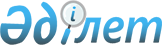 Жітіқара ауданының 2013-2015 жылдарға арналған бюджеті туралы
					
			Күшін жойған
			
			
		
					Қостанай облысы Жітіқара ауданы мәслихатының 2012 жылғы 20 желтоқсандағы № 91 шешімі. Қостанай облысының Әділет департаментінде 2012 жылғы 28 желтоқсанда № 3956 тіркелді. Қолданылу мерзімінің аяқталуына байланысты күші жойылды - (Қостанай облысы Жітіқара ауданы мәслихатының 2014 жылғы 31 қаңтардағы № 02-32/34 хатымен)

      Ескерту. Қолданылу мерзімінің аяқталуына байланысты күші жойылды - (Қостанай облысы Жітіқара ауданы мәслихатының 31.01.2014 № 02-32/34 хатымен).      Қазақстан Республикасының 2008 жылғы 4 желтоқсандағы Бюджет кодексінің 75-бабының 2-тармағына, "Қазақстан Республикасындағы жергілікті мемлекеттік басқару және өзін-өзі басқару туралы" Қазақстан Республикасының 2001 жылғы 23 қаңтардағы Заңының 6-бабы 1-тармағының 1) тармақшасына сәйкес Жітіқара аудандық мәслихаты ШЕШТІ:



      1. 2013-2015 жылдарға арналған аудандық бюджет тиісінше 1, 2 және 3-қосымшаларға сәйкес, оның ішінде 2013 жылға, мынадай көлемдерде бекітілсін:



      1) кірістер – 2699541,9 мың теңге, оның ішінде:

      салықтық түсімдер бойынша - 1407727 мың теңге;

      салықтық емес түсімдер бойынша - 26435 мың теңге;

      негізгі капиталды сатудан түсетін түсімдер бойынша - 14900 мың теңге;

      трансферттер түсімі бойынша – 1250479,9 мың теңге;



      2) шығындар – 2759778,6 мың теңге;



      3) таза бюджеттік кредиттеу – 62278,3 мың теңге, оның ішінде:

      бюджеттік кредиттер – 62425,3 мың теңге;

      бюджеттік кредиттерді өтеу – 147 мың теңге;



      4) қаржы активтерімен операциялар бойынша сальдо – 39202 мың теңге, оның ішінде:

      қаржы активтерін сатып алу – 39202 мың теңге;



      5) бюджет тапшылығы (профициті) – – 161717 мың теңге;



      6) бюджет тапшылығын қаржыландыру (профицитін пайдалану) – 161717 мың теңге.

      Ескерту. 1-тармаққа өзгерістер енгізілді - Қостанай облысы Жітіқара ауданы мәслихатының 18.02.2013 № 102 (01.01.2013 бастап қолданысқа енгізіледі); 16.07.2013 № 136 (01.01.2013 бастап қолданысқа енгізіледі); 03.10.2013 № 170  (01.01.2013 бастап қолданысқа енгізіледі); 25.10.2013 № 173 (01.01.2013 бастап қолданысқа енгізіледі); 05.11.2013 № 175 (01.01.2013 бастап қолданысқа енгізіледі); 12.12.2013 № 179 (01.01.2013 бастап қолданысқа енгізіледі) шешімдерімен.



      2. Аудан бюджетіне облыстық бюджеттен берілетін 2013 жылға арналған субвенцияның көлемі, 821680 мың теңге сомасында белгіленгені ескерілсін.



      3. Аудан бюджетінен облыстық бюджетке бюджеттік алулар көлемі 0 құрайтыны ескерілсін.



      4. 2013 жылға арналған Жітіқара ауданы әкімдігінің резерві 69693,6 мың теңге сомасында бекітілсін.

      Ескерту. 4-тармақ жаңа редакцияда - Қостанай облысы Жітіқара ауданы мәслихатының 05.11.2013 № 175 шешімімен (01.01.2013 бастап қолданысқа енгізіледі).



      5. 2013 жылға арналған аудандық бюджетте ағымдағы нысаналы трансферттер және облыстық бюджеттен даму трансферттері қарастырылғаны ескерілсін, оның ішінде:



      1) 8800 мың теңге - "Жітіқара ауданы әкімдігінің тұрғын үй-коммуналдық шаруашылық, жолаушылар көлігі және автомобиль жолдары бөлімі" мемлекеттік мекемесінің "Житикаракоммунэнерго" мемлекеттік коммуналдық кәсіпорнының материалдық – техникалық базасын нығайтуға;



      2) 24004,2 мың теңге - Моноқалаларды дамытудың 2012-2020 жылдарға арналған бағдарламасы шеңберінде бюджеттік инвестициялық жобаларды іске асыруға;



      3) 19661 мың теңге – елді мекендердің бас жоспарларын әзірлеуге;



      4) 2899,8 мың теңге – "Жітіқара қаласының Орталық қалалық қазандығының тікелей су жүретін жылытылатын су қайнататын мазутты - 30 қазандықтарының құбырлық бекіткішін күрделі жөндеу" объектісі бойынша жобалы-сметалық құжаттаманы әзірлеуге;



      5) 4500 мың теңге – 43-жылу камерасынан Жітіқара қаласының жылу жүйесіне ойымына дейін 4 шағын ауданындағы ішкі кварталдық жылу жүйесін реконструкциялауға;



      6) 14179 мың теңге – Жітіқара қаласының Жибек Жолы, Чернаткин көшелері бойынша 2 - су тазалау құрылысынан Уалиханов көшесіне дейін (су жүргізетін құдық – 14) шегінде суаққыны (диаметрі 400 миллиметр) реконструкциялауға;



      7) 54668 мың теңге – кірістер ысырабын өтеуге;



      8) 25000 мың теңге - тұрғын үй көмегін төлеуге.

      Ескерту. 5-тармаққа өзгерістер енгізілді - Қостанай облысы Жітіқара ауданы мәслихатының 16.07.2013 № 136 (01.01.2013 бастап қолданысқа енгізіледі); 03.10.2013 № 170 (01.01.2013 бастап қолданысқа енгізіледі); 25.10.2013 № 173 01.01.2013 бастап қолданысқа енгізіледі) шешімдерімен.



      6. 2013 жылға арналған аудандық бюджетте ағымдағы нысаналы трансферттер және республикалық бюджеттен даму трансферттері қарастырылғаны ескерілсін, оның ішінде:



      1) 29678,3 мың теңге – эпизоотияға қарсы іс-шараларды өткізуге;



      2) 1597,4 мың теңге - мамандардың әлеуметтік көмек көрсетуі жөніндегі шараларды іске асыруға;



      3) 39738 мың теңге – мектепке дейінгі білім беру ұйымдарында мемлекеттік білім беру тапсырысын іске асыруға;



      4) 12291 мың теңге – негізгі орта және жалпы орта білім беретін мемлекеттік мекемелердегі физика, химия, биология кабинеттерін оқу жабдығымен жарақтандыруға;



      5) 21617 мың теңге – қорғаншыларға (қамқоршыларға) жетім баланы (жетім балаларды) және ата-анасының қамқорлығынсыз қалған баланы (балаларды) асырап-бағу үшін ай сайын ақша қаражатын төлеуге;



      6) 23816 мың теңге – мектеп мұғалімдеріне және мектепке дейінгі білім беру ұйымдарының тәрбиешілеріне біліктілік санаты үшін қосымшаақы мөлшерін ұлғайтуға;



      7) 5632 мың теңге – үш деңгейлі жүйе бойынша біліктілікті арттырудан өткен мұғалімдерге төленетін еңбекақыны арттыруға;



      8) 5955 мың теңге - медициналық-әлеуметтік мекемелерде күндізгі болу желісін дамытуға;



      9) алынып тасталды - Қостанай облысы Жітіқара ауданы мәслихатының 18.02.2013 № 102 шешімімен (01.01.2013 бастап қолданысқа енгізіледі).;



      10) алынып тасталды - Қостанай облысы Жітіқара ауданы мәслихатының 18.02.2013 № 102 шешімімен (01.01.2013 бастап қолданысқа енгізіледі).;



      11) алынып тасталды - Қостанай облысы Жітіқара ауданы мәслихатының 18.02.2013 № 102 шешімімен (01.01.2013 бастап қолданысқа енгізіледі).;



      12) алынып тасталды - Қостанай облысы Жітіқара ауданы мәслихатының 18.02.2013 № 102 шешімімен (01.01.2013 бастап қолданысқа енгізіледі).;



      13) алынып тасталды - Қостанай облысы Жітіқара ауданы мәслихатының 18.02.2013 № 102 шешімімен (01.01.2013 бастап қолданысқа енгізіледі).;



      14) алынып тасталды - Қостанай облысы Жітіқара ауданы мәслихатының 18.02.2013 № 102 шешімімен (01.01.2013 бастап қолданысқа енгізіледі).;



      15) 9096,6 мың теңге - "Өңірлерді дамыту" бағдарламасы шеңберінде өңірлердің экономикалық дамуына жәрдемдесу жөніндегі шараларды іске асыруда ауылдық округтарды жайластыру мәселелерін шешуге;



      16) алынып тасталды - Қостанай облысы Жітіқара ауданы мәслихатының 18.02.2013 № 102 шешімімен (01.01.2013 бастап қолданысқа енгізіледі).;



      17) алынып тасталды - Қостанай облысы Жітіқара ауданы мәслихатының 18.02.2013 № 102 шешімімен (01.01.2013 бастап қолданысқа енгізіледі).;



      18) алынып тасталды - Қостанай облысы Жітіқара ауданы мәслихатының 18.02.2013 № 102 шешімімен (01.01.2013 бастап қолданысқа енгізіледі).;



      19) 49886,6 мың теңге - "Айнабулак" шағын ауданының аз қабатты құрылыс салуына канализация тораптарының құрылысына;



      20) 444 мың теңге - үйде оқытылатын мүгедек балаларды жабдықпен, бағдарламалық қамтыммен қамтамасыз етуге;



      21) 9653 мың теңге – жергілікті атқарушы органдардың штат санын ұлғайтуға;



      22) 65683 мың теңге - Моноқалаларды дамытудың 2012-2020 жылдарға арналған бағдарламасы шеңберінде бюджеттік инвестициялық жобаларды іске асыруға.

      Ескерту. 6-тармаққа өзгерістер енгізілді - Қостанай облысы Жітіқара ауданы мәслихатының 16.07.2013 № 136 (01.01.2013 бастап қолданысқа енгізіледі); 25.10.2013 № 173 (01.01.2013 бастап қолданысқа енгізіледі); 12.12.2013 № 179 (01.01.2013 бастап қолданысқа енгізіледі) шешімдерімен.



      6-1. 2013 жылға арналған аудандық бюджетте нысаналы трансферттердің қайтарылуы 82449,1 мың теңге, оның ішінде республикалық бюджетке – 73018,1 мың теңге, облыстық бюджетке – 9431 мың теңге сомасында қайтарылуы қарастырылғаны ескерілсін.

      Ескерту. Шешім 6-1-тармақпен толықтырылды - Қостанай облысы Жітіқара ауданы мәслихатының 18.02.2013 № 102 шешімімен (01.01.2013 бастап қолданысқа енгізіледі).



      6-2. 2013 жылға арналған аудандық бюджетте жергілікті атқарушы органдардың облыстық бюджеттен қарыздар бойынша сыйақылар мен өзге де төлемдерді төлеу бойынша борышына қызмет көрсету 553,3 мың теңге сомасында қарастырылғаны ескерілсін.

      Ескерту. Шешім 6-2-тармақпен толықтырылды - Қостанай облысы Жітіқара ауданы мәслихатының 18.02.2013 № 102 шешімімен (01.01.2013 бастап қолданысқа енгізіледі); жаңа редакцияда - Қостанай облысы Жітіқара ауданы мәслихатының 05.11.2013 № 175 шешімімен (01.01.2013 бастап қолданысқа енгізіледі).



      6-3. 2013 жылға арналған аудандық бюджетте мақсатқа сай емес пайдаланылған нысаналы трансферттерді қайтару 12402 мың теңге сомасында қарастырылғаны ескерілсін.

      Ескерту. Шешім 6-3-тармақпен толықтырылды - Қостанай облысы Жітіқара ауданы мәслихатының 18.02.2013 № 102 шешімімен (01.01.2013 бастап қолданысқа енгізіледі).



      6-4. 2013 жылға арналған аудандық бюджетте 0,5 мың теңге сомасында жергілікті бюджеттен берілген, пайдаланылмаған бюджеттік кредиттердің қайтарылуы қарастырылғаны ескерілсін.

      Ескерту. Шешім 6-4-тармақпен толықтырылды - Қостанай облысы Жітіқара ауданы мәслихатының 16.07.2013 № 136 шешімімен (01.01.2013 бастап қолданысқа енгізіледі).



      7. 2013 жылға арналған аудандық бюджетте Моноқалаларды дамытудың 2012-2020 жылдарға арналған бағдарламасы шеңберінде ағымдағы шараларды іске асыруға республикалық бюджеттен 60000 мың теңге сомасында бюджеттік кредиттің түсімі қарастырылғаны ескерілсін.



      7-1. 2013 жылға арналған аудандық бюджетте мамандардың әлеуметтік көмек көрсетуі жөніндегі шараларды іске асыруға республикалық бюджеттен 2425,3 мың теңге сомасында бюджеттік кредиттің түсімі қарастырылғаны ескерілсін.

      Ескерту. Шешім 7-1-тармақпен толықтырылды - Қостанай облысы Жітіқара ауданы мәслихатының 25.10.2013 № 173 шешімімен (01.01.2013 бастап қолданысқа енгізіледі).



      8. 2013 жылға арналған аудандық бюджетте мемлекеттік органдардың функцияларын мемлекеттік басқарудың төмен тұрған деңгейінен жоғары тұрған деңгейіне беруге байланысты шығындардың орнын толтыруға облыстық бюджетке 2131 мың теңге сомасында ағымдағы нысаналы трансферт қарастырылғаны ескерілсін.



      9. 2013 жылға арналған аудандық бюджетті атқару процессінде секвестрлеуге жатпайтын бюджеттік бағдарламалардың тізбесі 4-қосымшаға сәйкес бекітілсін.



      10. Жітіқара ауданының ауылдар, селолар, селолық округтер әкімдері аппараттарының бюджеттік бағдарламалары 5-қосымшаға сәйкес бекітілсін.



      11. Осы шешім 2013 жылдың 1 қаңтарынан бастап қолданысқа енгізіледі.      Бесінші сессияның төрағасы                 М. Айткужинов      Жітіқара аудандық

      мәслихатының хатшысы                       М. Кененбаева      КЕЛІСІЛГЕН:      "Жітіқара ауданы әкімдігінің

      экономика және бюджеттік

      жоспарлау бөлімі" мемлекеттік

      мекемесінің бастығы

      ____________ Г. Жидебаева

2012 жылғы 20 желтоқсандағы  

№ 91 мәслихат шешіміне    

1-қосымша            Жітіқара ауданының 2013 жылға арналған бюджеті      Ескерту. 1-қосымша жаңа редакцияда - Қостанай облысы Жітіқара ауданы мәслихатының 12.12.2013 № 179 шешімімен (01.01.2013 бастап қолданысқа енгізіледі).

2012 жылғы 20 желтоқсандағы  

№ 91 мәслихат шешіміне    

2-қосымша           Жітіқара ауданының 2014 жылға арналған бюджеті      Ескерту. 2-қосымша жаңа редакцияда - Қостанай облысы Жітіқара ауданы мәслихатының 18.02.2013 № 102 шешімімен (01.01.2013 бастап қолданысқа енгізіледі).

2012 жылғы 20 желтоқсандағы  

№ 91 мәслихат шешіміне    

3-қосымша           Жітіқара ауданының 2015 жылға

арналған бюджеті      Ескерту. 3-қосымша жаңа редакцияда - Қостанай облысы Жітіқара ауданы мәслихатының 16.07.2013 № 136 шешімімен (01.01.2013 бастап қолданысқа енгізіледі).

2012 жылғы 20 желтоқсандағы  

№ 91 мәслихат шешіміне    

4-қосымша            2013 жылға арналған аудандық бюджетті атқару процессінде секвестрлеуге жатпайтын бюджеттік бағдарламалардың тізбесі

2012 жылғы 20 желтоқсандағы  

№ 91 мәслихат шешіміне    

5-қосымша           Жітіқара ауданының ауылдар, селолар, селолық

округтер әкімдері аппараттарының

бюджеттік бағдарламалары      Ескерту. 5-қосымша жаңа редакцияда - Қостанай облысы Жітіқара ауданы мәслихатының 12.12.2013 № 179 шешімімен (01.01.2013 бастап қолданысқа енгізіледі).
					© 2012. Қазақстан Республикасы Әділет министрлігінің «Қазақстан Республикасының Заңнама және құқықтық ақпарат институты» ШЖҚ РМК
				СанатыСанатыСанатыСанатыСома,

мың теңгеСыныбыСыныбыСыныбыСома,

мың теңгеIшкi сыныбыIшкi сыныбыСома,

мың теңгеАТАУЫСома,

мың теңгеІ. Кірістер2699541,91Салықтық түсімдер1407727101Табыс салығы6528051012Жеке табыс салығы652805103Әлеуметтiк салық5024981031Әлеуметтік салық502498104Меншiкке салынатын салықтар2030221041Мүлiкке салынатын салықтар1287121043Жер салығы107181044Көлiк құралдарына салынатын салық613141045Бірыңғай жер салығы2278105Тауарларға, жұмыстарға және қызметтерге салынатын iшкi салықтар420421052Акциздер61541053Табиғи және басқа да ресурстарды пайдаланғаны үшiн түсетiн түсiмдер243871054Кәсiпкерлiк және кәсiби қызметтi жүргiзгенi үшiн алынатын алымдар98555Ойын бизнесіне салық164607Басқа да салықтар601Басқа да салықтар60108Заңдық мәнді іс-әрекеттерді жасағаны және (немесе) оған уәкілеттігі бар мемлекеттік органдар немесе лауазымды адамдар құжаттар бергені үшін алынатын міндетті төлемдер73001081Мемлекеттік баж73002Салықтық емес түсiмдер26435201Мемлекеттік меншіктен түсетін кірістер22352015Мемлекет меншігіндегі мүлікті жалға беруден түсетін кірістер223506Басқа да салықтық емес түсiмдер242001Басқа да салықтық емес түсiмдер242003Негізгі капиталды сатудан түсетін түсімдер1490001Мемлекеттік мекемелерге бекітілген мемлекеттік мүлікті сату8851Мемлекеттік мекемелерге бекітілген мемлекеттік мүлікті сату88503Жердi және материалдық емес активтердi сату140151Жерді сату119552Материалдық емес активтерді сату20604Трансферттердің түсімдері1250479,9402Мемлекеттiк басқарудың жоғары тұрған органдарынан түсетiн трансферттер1250479,94022Облыстық бюджеттен түсетiн трансферттер1250479,9Функционалдық топФункционалдық топФункционалдық топФункционалдық топФункционалдық топФункционалдық топФункционалдық топФункционалдық топСома,

мың теңгеКіші функцияКіші функцияКіші функцияКіші функцияКіші функцияКіші функцияКіші функцияСома,

мың теңгеБюджеттік бағдарламалардың әкiмшiсiБюджеттік бағдарламалардың әкiмшiсiБюджеттік бағдарламалардың әкiмшiсiБюджеттік бағдарламалардың әкiмшiсiБюджеттік бағдарламалардың әкiмшiсiСома,

мың теңгеБағдарламаБағдарламаСома,

мың теңгеАТАУЫСома,

мың теңгеІІ. Шығындар2759778,601Жалпы сипаттағы мемлекеттiк қызметтер237552,7111Мемлекеттiк басқарудың жалпы функцияларын орындайтын өкiлдi, атқарушы және басқа органдар205933,1112112112Аудан (облыстық маңызы бар қала) мәслихатының аппараты1377910101112112112001Аудан (облыстық маңызы бар қала) мәслихатының қызметін қамтамасыз ету жөніндегі қызметтер13669003Мемлекеттік органның күрделі шығыстары110122122122Аудан (облыстық маңызы бар қала) әкімінің аппараты8416110101122122122001Аудан (облыстық маңызы бар қала) әкімінің қызметін қамтамасыз ету жөніндегі қызметтер81073003Мемлекеттік органның күрделі шығыстары3088123123123Қаладағы аудан, аудандық маңызы бар қала, кент, ауыл, ауылдық округ әкімінің аппараты107993,110101123123123001Қаладағы аудан, аудандық маңызы бар қала, кент, ауыл, ауылдық округ әкімінің қызметін қамтамасыз ету жөніндегі қызметтер106524,1022Мемлекеттік органның күрделі шығыстары1469122Қаржылық қызмет17201,6452452452Ауданның (облыстық маңызы бар қаланың) қаржы бөлімі17201,6001Ауданның (облыстық маңызы бар қаланың) бюджетін орындау және ауданның (облыстық маңызы бар қаланың) коммуналдық меншігін басқару саласындағы мемлекеттік саясатты іске асыру жөніндегі қызметтер16693,1010Жекешелендіру, коммуналдық меншікті басқару, жекешелендіруден кейінгі қызмет және осыған байланысты дауларды реттеу117,6011Коммуналдық меншікке түскен мүлікті есепке алу, сақтау, бағалау және сату164,0018Мемлекеттік органның күрделі шығыстары226,955Жоспарлау және статистикалық қызмет14418453453453Ауданның (облыстық маңызы бар қаланың) экономика және бюджеттік жоспарлау бөлімі14418001Экономикалық саясатты, мемлекеттік жоспарлау жүйесін қалыптастыру және дамыту және ауданды (облыстық маңызы бар қаланы) басқару саласындағы мемлекеттік саясатты іске асыру жөніндегі қызметтер14288004Мемлекеттік органның күрделі шығыстары13002Қорғаныс3843211Әскери мұқтаждар3843122122122Аудан (облыстық маңызы бар қала) әкімінің аппараты3843005Жалпыға бірдей әскери міндетті атқару шеңберіндегі іс-шаралар384303Қоғамдық тәртіп, қауіпсіздік, құқықтық, сот, қылмыстық-атқару қызметі2051399Қоғамдық тәртіп және қауіпсіздік саласындағы басқа да қызметтер2051458458458Ауданның (облыстық маңызы бар қаланың) тұрғын үй-коммуналдық шаруашылығы, жолаушылар көлігі және автомобиль жолдары бөлімі205130101458458458021Елдi мекендерде жол жүрісі қауiпсiздiгін қамтамасыз ету205104Бiлiм беру1528982,2411Мектепке дейiнгi тәрбие және оқыту79765464464464Ауданның (облыстық маңызы бар қаланың) білім бөлімі7976540101464464464009Мектепке дейінгі тәрбие ұйымдарының қызметін қамтамасыз ету40027040Мектепке дейінгі білім беру ұйымдарында мемлекеттік білім беру тапсырысын іске асыруға39738422Бастауыш, негізгі орта және жалпы орта білім беру1371915464464464Ауданның (облыстық маңызы бар қаланың) білім бөлімі137191540202464464464003Жалпы білім беру132708240202464464464006Балаларға қосымша білім беру4483399Бiлiм беру саласындағы өзге де қызметтер77302,2464464464Ауданның (облыстық маңызы бар қаланың) білім бөлімі77302,240909464464464001Жергілікті деңгейде білім беру саласындағы мемлекеттік саясатты іске асыру жөніндегі қызметтер17210005Ауданның (облыстық маңызы бар қаланың) мемлекеттік білім беру мекемелер үшін оқулықтар мен оқу-әдiстемелiк кешендерді сатып алу және жеткізу19352,1

 40909464464464007Аудандық (қалалалық) ауқымдағы мектеп олимпиадаларын және мектептен тыс іс-шараларды өткізу734,5012Мемлекеттік органның күрделі шығыстары96,8015Жетім баланы (жетім балаларды) және ата-аналарының қамқорынсыз қалған баланы (балаларды) күтіп-ұстауға асыраушыларына ай сайынғы ақшалай қаражат төлемдері21617020Үйде оқытылатын мүгедек балаларды жабдықпен, бағдарламалық қамтыммен қамтамасыз ету 444067Ведомстволық бағыныстағы мемлекеттік мекемелерінің және ұйымдарының күрделі шығыстары17847,806Әлеуметтiк көмек және әлеуметтiк қамсыздандыру308515,1622Әлеуметтiк көмек280114,9451451451Ауданның (облыстық маңызы бар қаланың) жұмыспен қамту және әлеуметтік бағдарламалар бөлімі280114,960202451451451002Еңбекпен қамту бағдарламасы3019460202451451451005Мемлекеттік атаулы әлеуметтік көмек13848,360202451451451006Тұрғын үй көмегі15155560202451451451007Жергілікті өкілетті органдардың шешімі бойынша мұқтаж азаматтардың жекелеген топтарына әлеуметтік көмек23177,3010Үйден тәрбиеленіп оқытылатын мүгедек балаларды материалдық қамтамасыз ету416,460202451451451014Мұқтаж азаматтарға үйде әлеуметтiк көмек көрсету25181015Зейнеткерлер мен мүгедектерге әлеуметтiк қызмет көрсету аумақтық орталығы116276020245145145101618 жасқа дейінгі балаларға мемлекеттік жәрдемақылар21147,860202451451451017Мүгедектерді оңалту жеке бағдарламасына сәйкес, мұқтаж мүгедектерді міндетті гигиеналық құралдармен және ымдау тілі мамандарының қызмет көрсетуін, жеке көмекшілермен қамтамасыз ету2968,1699Әлеуметтiк көмек және әлеуметтiк қамтамасыз ету салаларындағы өзге де қызметтер28400,2451451451Ауданның (облыстық маңызы бар қаланың) жұмыспен қамту және әлеуметтік бағдарламалар бөлімі28400,2001Жергілікті деңгейде халық үшін әлеуметтік бағдарламаларды жұмыспен қамтуды қамтамасыз етуді іске асыру саласындағы мемлекеттік саясатты іске асыру жөніндегі қызметтер2772260909451451451011Жәрдемақыларды және басқа да әлеуметтік төлемдерді есептеу, төлеу мен жеткізу бойынша қызметтерге ақы төлеу395021Мемлекеттік органның күрделі шығыстары283,207Тұрғын үй-коммуналдық шаруашылық131817,911Тұрғын үй шаруашылығы52186,6458458458Ауданның (облыстық маңызы бар қаланың) тұрғын үй-коммуналдық шаруашылығы, жолаушылар көлігі және автомобиль жолдары бөлімі2300003Мемлекеттік тұрғын үй қорының сақталуын ұйымдастыру2300467467467Ауданның (облыстық маңызы бар қаланың) құрылыс бөлімі49886,6004Инженерлік коммуникациялық инфрақұрылымды жобалау, дамыту, жайластыру және (немесе) сатып алу49886,622Коммуналдық шаруашылық17649,1458458458Ауданның (облыстық маңызы бар қаланың) тұрғын үй-коммуналдық шаруашылығы, жолаушылар көлігі және автомобиль жолдары бөлімі2899,8026Ауданның (облыстық маңызы бар қаланың) коммуналдық меншігіндегі жылу жүйелерін қолдануды ұйымдастыру2899,8467467467Ауданның (облыстық маңызы бар қаланың) құрылыс бөлімі14749,3006Сумен жабдықтау және су бұру жүйесін дамыту14749,3733Елді-мекендерді көркейту61982,2123123123Қаладағы аудан, аудандық маңызы бар қала, кент, ауыл, ауылдық округ әкімінің аппараты6044,5008Елді мекендерде көшелерді жарықтандыру5036,5009Елді мекендердің санитариясын қамтамасыз ету1008458458458Ауданның (облыстық маңызы бар қаланың) тұрғын үй-коммуналдық шаруашылығы, жолаушылар көлігі және автомобиль жолдары бөлімі55937,7015Елдi мекендердегі көшелердi жарықтандыру31462016Елдi мекендердiң санитариясын қамтамасыз ету 16770,2017Жерлеу орындарын күтiп-ұстау және туысы жоқтарды жерлеу554,5018Елдi мекендердi абаттандыру және көгалдандыру715108Мәдениет, спорт, туризм және ақпараттық кеңістiк110919,6811Мәдениет саласындағы қызмет33834455455455Ауданның (облыстық маңызы бар қаланың) мәдениет және тілдерді дамыту бөлімі33834003Мәдени-демалыс жұмысын қолдау33834822Спорт12848465465465Ауданның (облыстық маңызы бар қаланың) Дене шынықтыру және спорт бөлімі12848005Ұлттық және бұқаралық спорт түрлерін дамыту3288006Аудандық (облыстық маңызы бар қалалық) деңгейде спорттық жарыстар өткiзу2651007Әртүрлi спорт түрлерi бойынша аудан (облыстық маңызы бар қала) құрама командаларының мүшелерiн дайындау және олардың облыстық спорт жарыстарына қатысуы6909833Ақпараттық кеңiстiк35035,4455455455Ауданның (облыстық маңызы бар қаланың) мәдениет және тілдерді дамыту бөлімі25355,480303455455455006Аудандық (қалалық) кiтапханалардың жұмыс iстеуi18693,480303455455455007Мемлекеттік тілді және Қазақстан халықтарының басқа да тілдерін дамыту6662456456456Ауданның (облыстық маңызы бар қаланың) ішкі саясат бөлімі9680002Газеттер мен журналдар арқылы мемлекеттік ақпараттық саясат жүргізу жөніндегі қызметтер6280005Телерадио хабарларын тарату арқылы мемлекеттік ақпараттық саясатты жүргізу жөніндегі қызметтер3400899Мәдениет, спорт, туризм және ақпараттық кеңiстiктi ұйымдастыру жөнiндегi өзге де қызметтер29202,2455455455Ауданның (облыстық маңызы бар қаланың) мәдениет және тілдерді дамыту бөлімі9916,680909455455455001Жергілікті деңгейде тілдерді және мәдениетті дамыту саласындағы мемлекеттік саясатты іске асыру жөніндегі қызметтер6134010Мемлекеттік органның күрделі шығыстары110032Ведомстволық бағыныстағы мемлекеттік мекемелерінің және ұйымдарының күрделі шығыстары3672,6456456456Ауданның (облыстық маңызы бар қаланың) ішкі саясат бөлімі11834,680909456456456001Жергілікті деңгейде ақпарат, мемлекеттілікті нығайту және азаматтардың әлеуметтік сенімділігін қалыптастыру саласында мемлекеттік саясатты іске асыру жөніндегі қызметтер11105,680909456456456003Жастар саясаты саласында іс-шараларды іске асыру619006Мемлекеттік органның күрделі шығыстары110465465465Ауданның (облыстық маңызы бар қаланың) Дене шынықтыру және спорт бөлімі745180909465465465001Жергілікті деңгейде дене шынықтыру және спорт саласындағы мемлекеттік саясатты іске асыру жөніндегі қызметтер7163004Мемлекеттік органның күрделі шығыстары28809Отын-энергетика кешенi және жер қойнауын пайдалану450099Отын-энергетика кешені және жер қойнауын пайдалану саласындағы басқа да қызметтер4500458458458Ауданның (облыстық маңызы бар қаланың) тұрғын үй-коммуналдық шаруашылығы, жолаушылар көлігі және автомобиль жолдары бөлімі4500019Жылу-энергетикалық жүйені дамыту450010Ауыл, су, орман, балық шаруашылығы, ерекше қорғалатын табиғи аумақтар, қоршаған ортаны және жануарлар дүниесін қорғау, жер қатынастары68312,9011Ауыл шаруашылығы28737,6453453453Ауданның (облыстық маңызы бар қаланың) экономика және бюджеттік жоспарлау бөлімі1597,4099Мамандардың әлеуметтік көмек көрсетуі жөніндегі шараларды іске асыру1597,4462462462Ауданның (облыстық маңызы бар қаланың) ауыл шаруашылығы бөлімі18904001Жергілікті деңгейде ауыл шаруашылығы саласындағы мемлекеттік саясатты іске асыру жөніндегі қызметтер18774006Мемлекеттік органның күрделі шығыстары130473473473Ауданның (облыстық маңызы бар қаланың) ветеринария бөлімі8236,2001Жергілікті деңгейде ветеринария саласындағы мемлекеттік саясатты іске асыру жөніндегі қызметтер6852,2003Мемлекеттік органның күрделі шығыстары100007Қаңғыбас иттер мен мысықтарды аулауды және жоюды ұйымдастыру12841066Жер қатынастары9897463463463Ауданның (облыстық маңызы бар қаланың) жер қатынастары бөлімі9897100606463463463001Аудан (облыстық маңызы бар қала) аумағында жер қатынастарын реттеу саласындағы мемлекеттік саясатты іске асыру жөніндегі қызметтер9787007Мемлекеттік органның күрделі шығыстары11099Ауыл, су, орман, балық шаруашылығы, қоршаған ортаны қорғау және жер қатынастары саласындағы басқа да қызметтер29678,3473473473Ауданның (облыстық маңызы бар қаланың) ветеринария бөлімі29678,3011Эпизоотияға қарсы іс-шаралар жүргізу29678,311Өнеркәсіп, сәулет, қала құрылысы және құрылыс қызметі35710,21122Сәулет, қала құрылысы және құрылыс қызметі 35710,2467467467Ауданның (облыстық маңызы бар қаланың) құрылыс бөлімі9758,2110202467467467001Жергілікті деңгейде құрылыс саласындағы мемлекеттік саясатты іске асыру жөніндегі қызметтер9648,2017Мемлекеттік органның күрделі шығыстары110468468468Ауданның (облыстық маңызы бар қаланың) сәулет және қала құрылысы бөлімі25952110202468468468001Жергілікті деңгейде сәулет және қала құрылысы саласындағы мемлекеттік саясатты іске асыру жөніндегі қызметтер6181003Ауданның қала құрылысы даму аумағын және елді мекендердің бас жоспарлары схемаларын әзірлеу19661004Мемлекеттік органның күрделі шығыстары11012Көлiк және коммуникация22940,31211Автомобиль көлiгi22940,3458458458Ауданның (облыстық маңызы бар қаланың) тұрғын үй-коммуналдық шаруашылығы, жолаушылар көлігі және автомобиль жолдары бөлімі22940,3120101458458458023Автомобиль жолдарының жұмыс істеуін қамтамасыз ету22940,313Басқалар207098,31333Кәсiпкерлiк қызметтi қолдау және бәсекелестікті қорғау9243469469469Ауданның (облыстық маңызы бар қаланың) кәсіпкерлік бөлімі9243130303469469469001Жергілікті деңгейде кәсіпкерлік пен өнеркәсіпті дамыту саласындағы мемлекеттік саясатты іске асыру жөніндегі қызметтер8079003Кәсіпкерлік қызметті қолдау1000004Мемлекеттік органның күрделі шығыстары1641399Басқалар197855,3123123123Қаладағы аудан, аудандық маңызы бар қала, кент, ауыл, ауылдық округ әкімінің аппараты9096,6040«Өңірлерді дамыту» Бағдарламасы шеңберінде өңірлерді экономикалық дамытуға жәрдемдесу бойынша шараларды іске іске асыру9096,6452452452Ауданның (облыстық маңызы бар қаланың) қаржы бөлімі69693,6012Ауданның (облыстық маңызы бар қаланың) жергілікті атқарушы органының резерві69693,6458458458Ауданның (облыстық маңызы бар қаланың) тұрғын үй-коммуналдық шаруашылығы, жолаушылар көлігі және автомобиль жолдары бөлімі119065,1001Жергілікті деңгейде тұрғын үй-коммуналдық шаруашылығы, жолаушылар көлігі және автомобиль жолдары саласындағы мемлекеттік саясатты іске асыру жөніндегі қызметтер 16767,9013Мемлекеттік органның күрделі шығыстары390044Моноқалаларды дамытудың 2012-2020 жылдарға арналған бағдарламасы шеңберінде моноқалаларды ағымдағы жайластыру3420067Ведомстволық бағыныстағы мемлекеттік мекемелерінің және ұйымдарының күрделі шығыстары8800085Моноқалаларды дамытудың 2012-2020 жылдарға арналған бағдарламасы шеңберінде бюджеттік инвестициялық жобаларды іске асыру89687,214Борышқа қызмет көрсету553,311Борышқа қызмет көрсету553,3452452452Ауданның (облыстық маңызы бар қаланың) қаржы бөлімі553,3013Жергілікті атқарушы органдардың облыстық бюджеттен қарыздар бойынша сыйақылар мен өзге де төлемдерді төлеу бойынша борышына қызмет көрсету553,315Трансферттер96982,111Трансферттер96982,1452452452Ауданның (облыстық маңызы бар қаланың) қаржы бөлімі96982,1006Нысаналы пайдаланылмаған (толық пайдаланылмаған) трансферттерді қайтару82449,1016Нысаналы мақсатқа сай пайдаланылмаған нысаналы трансферттерді қайтару12402024Мемлекеттік органдардың функцияларын мемлекеттік басқарудың төмен тұрған деңгейлерінен жоғарғы деңгейлерге беруге байланысты жоғары тұрған бюджеттерге берілетін ағымдағы нысаналы трансферттер2131ІІІ. Таза бюджеттік кредиттеу62278,3Бюджеттік кредиттер62425,310Ауыл, су, орман, балық шаруашылығы, ерекше қорғалатын табиғи аумақтар, қоршаған ортаны және жануарлар дүниесін қорғау, жер қатынастары2425,311Ауыл шаруашылығы2425,3453453453Ауданның (облыстық маңызы бар қаланың) экономика және бюджеттік жоспарлау бөлімі2425,3006Мамандарды әлеуметтік қолдау шараларын іске асыру үшін бюджеттік кредиттер2425,313Басқалар6000099Басқалар60000469469469Ауданның (облыстық маңызы бар қаланың) кәсіпкерлік бөлімі60000008Моноқалалардағы кәсіпкерліктің дамуына ықпал етуді кредиттеу60000Бюджеттік кредиттерді өтеу14755Бюджеттік кредиттерді өтеу1470101Бюджеттік кредиттерді өтеу1471Мемлекеттік бюджеттен берілген бюджеттік кредиттерді өтеу147ІV. Қаржы активтерімен операциялар бойынша сальдо39202Қаржы активтерін сатып алу392021313Басқалар3920299Басқалар39202458Ауданның (облыстық маңызы бар қаланың) тұрғын үй-коммуналдық шаруашылығы, жолаушылар көлігі және автомобиль жолдары бөлімі39202065065Заңды тұлғалардың жарғылық капиталын қалыптастыру немесе ұлғайту39202V. Бюджет тапшылығы (профициті)- 161717VІ. Бюджет тапшылығын қаржыландыру (профицитін пайдалану)161717СанатыСанатыСанатыСанатыСанатыСома,

мың

теңгеСыныбыСыныбыСыныбыСыныбыСома,

мың

теңгеIшкi сыныбыIшкi сыныбыIшкi сыныбыСома,

мың

теңгеАТАУЫСома,

мың

теңгеІ. Кірістер37589001Салықтық түсімдер1500341101Табыс салығы7147821012Жеке табыс салығы714782103Әлеуметтiк салық5447901031Әлеуметтік салық544790104Меншiкке салынатын салықтар1893291041Мүлiкке салынатын салықтар1127121043Жер салығы130131044Көлiк құралдарына салынатын салық613261045Бірыңғай жер салығы2278105Тауарларға, жұмыстарға және қызметтерге

салынатын iшкi салықтар433831052Акциздер49801053Табиғи және басқа да ресурстарды

пайдаланғаны үшiн түсетiн түсiмдер238871054Кәсiпкерлiк және кәсiби қызметтi

жүргiзгенi үшiн алынатын алымдар126635Ойын бизнесіне салық1853108Заңдық мәнді іс-әрекеттерді жасағаны

және (немесе) оған уәкілеттігі бар

мемлекеттік органдар немесе лауазымды

адамдар құжаттар бергені үшін алынатын

міндетті төлемдер80571081Мемлекеттік баж80572Салықтық емес түсiмдер1717201Мемлекеттік меншіктен түсетін кірістер17172015Мемлекет меншігіндегі мүлікті жалға

беруден түсетін кірістер17173Негізгі капиталды сатудан түсетін

түсімдер1355903Жердi және материалдық емес активтердi

сату135591Жердi сату135594Трансферттердің түсімдері2243283402Мемлекеттiк басқарудың жоғары тұрған

органдарынан түсетiн трансферттер22432834022Облыстық бюджеттен түсетiн трансферттер2243283Функционалдық топФункционалдық топФункционалдық топФункционалдық топФункционалдық топСома,

мың теңгеКіші функцияКіші функцияКіші функцияКіші функцияСома,

мың теңгеБюджеттік бағдарламалардың әкiмшiсiБюджеттік бағдарламалардың әкiмшiсiБюджеттік бағдарламалардың әкiмшiсiСома,

мың теңгеБағдарламаБағдарламаСома,

мың теңгеАТАУЫСома,

мың теңгеІІ. Шығындар371695401Жалпы сипаттағы мемлекеттiк

қызметтер2316381Мемлекеттiк басқарудың жалпы

функцияларын орындайтын өкiлдi,

атқарушы және басқа органдар197098112Аудан (облыстық маңызы бар қала)

мәслихатының аппараты13674001Аудан (облыстық маңызы бар қала)

мәслихатының қызметін қамтамасыз

ету жөніндегі қызметтер13557003Мемлекеттік органның күрделі

шығыстары117122Аудан (облыстық маңызы бар қала)

әкімінің аппараты84298001Аудан (облыстық маңызы бар қала)

әкімінің қызметін қамтамасыз ету

жөніндегі қызметтер64409003Мемлекеттік органның күрделі

шығыстары19889123Қаладағы аудан, аудандық маңызы

бар қала, кент, ауыл (село),

ауылдық (селолық) округ әкімінің

аппараты99126001Қаладағы аудан, аудандық маңызы

бар қаланың, кент, ауыл (село),

ауылдық (селолық) округ әкімінің

қызметін қамтамасыз ету жөніндегі

қызметтер97650022Мемлекеттік органның күрделі

шығыстары14762Қаржылық қызмет19895452Ауданның (облыстық маңызы бар

қаланың) қаржы бөлімі19895001Ауданның (облыстық манызы бар

қаланың) бюджетін орындау және

ауданның (облыстық маңызы бар

қаланың) коммуналдық меншігін

басқару саласындағы мемлекеттік

саясатты іске асыру жөніндегі

қызметтер15793010Жекешелендіру, коммуналдық

меншікті басқару, жекешелендіруден

кейінгі қызмет және осыған

байланысты дауларды реттеу952011Коммуналдық меншікке түскен

мүлікті есепке алу, сақтау,

бағалау және сату2797018Мемлекеттік органның күрделі

шығыстары3535Жоспарлау және статистикалық

қызмет14645453Ауданның (облыстық маңызы бар

қаланың) экономика және бюджеттік

жоспарлау бөлімі14645001Экономикалық саясатты, мемлекеттік

жоспарлау жүйесін қалыптастыру

және дамыту және ауданды (облыстық

маңызы бар қаланы) басқару

саласындағы мемлекеттік саясатты

іске асыру жөніндегі қызметтер14506004Мемлекеттік органның күрделі

шығыстары13902Қорғаныс343221Әскери мұқтаждар3293122Аудан (облыстық маңызы бар қала)

әкімінің аппараты3293005Жалпыға бірдей әскери міндетті

атқару шеңберіндегі іс-шаралар32932Төтенше жағдайлар жөнiндегi

жұмыстарды ұйымдастыру139122Аудан (облыстық маңызы бар қала)

әкімінің аппараты139007Аудандық (қалалық) ауқымдағы дала

өрттерінің, сондай-ақ мемлекеттік

өртке қарсы қызмет органдары

құрылмаған елдi мекендерде

өрттердің алдын алу және оларды

сөндіру жөніндегі іс-шаралар13903Қоғамдық тәртіп, қауіпсіздік,

құқықтық, сот, қылмыстық-атқару

қызметі26239Қоғамдық тәртіп және қауіпсіздік

саласындағы басқа да қызметтер2623458Ауданның (облыстық маңызы бар

қаланың) тұрғын үй-коммуналдық

шаруашылығы, жолаушылар көлігі

және автомобиль жолдары бөлімі2623021Елдi мекендерде жол жүрісі

қауiпсiздiгін қамтамасыз ету262304Бiлiм беру148739641Мектепке дейiнгi тәрбие және оқыту39629464Ауданның (облыстық маңызы бар

қаланың) білім бөлімі39629009Мектепке дейінгі тәрбие

ұйымдарының қызметін қамтамасыз

ету396292Бастауыш, негізгі орта және жалпы

орта білім беру1394820464Ауданның (облыстық маңызы бар

қаланың) білім бөлімі1394820003Жалпы білім беру1349668006Балаларға қосымша білім беру451529Бiлiм беру саласындағы өзге де

қызметтер52947464Ауданның (облыстық маңызы бар

қаланың) білім бөлімі52947001Жергілікті деңгейде білім беру

саласындағы мемлекеттік саясатты

іске асыру жөніндегі қызметтер17422005Ауданның (облыстык маңызы бар

қаланың) мемлекеттік білім беру

мекемелер үшін оқулықтар мен

оқу-әдiстемелiк кешендерді сатып

алу және жеткізу18069007Аудандық (қалалық) ауқымдағы

мектеп олимпиадаларын және

мектептен тыс іс-шараларды өткізу918012Мемлекеттік органның күрделі

шығыстары117067Ведомстволық бағыныстағы

мемлекеттік мекемелерінің және

ұйымдарының күрделі шығыстары1642106Әлеуметтiк көмек және әлеуметтiк

қамсыздандыру30287662Әлеуметтiк көмек273948451Ауданның (облыстық маңызы бар

қаланың) жұмыспен қамту және

әлеуметтік бағдарламалар бөлімі273948002Еңбекпен қамту бағдарламасы32420005Мемлекеттік атаулы әлеуметтік

көмек19033006Тұрғын үй көмегі135414007Жергілікті өкілетті органдардың

шешімі бойынша мұқтаж азаматтардың

жекелеген топтарына әлеуметтік

көмек25807010Үйден тәрбиеленіп оқытылатын

мүгедек балаларды материалдық

қамтамасыз ету471014Мұқтаж азаматтарға үйде әлеуметтiк

көмек көрсету25252015Зейнеткерлер мен мүгедектерге

әлеуметтiк қызмет көрсету аумақтық

орталығы585401618 жасқа дейінгі балаларға

мемлекеттік жәрдемақылар25819017Мүгедектерді оңалту жеке

бағдарламасына сәйкес, мұқтаж

мүгедектерді міндетті гигиеналық

құралдармен және ымдау тілі

мамандарының қызмет көрсетуін,

жеке көмекшілермен қамтамасыз ету38789Әлеуметтiк көмек және әлеуметтiк

қамтамасыз ету салаларындағы өзге

де қызметтер28928451Ауданның (облыстық маңызы бар

қаланың) жұмыспен қамту және

әлеуметтік бағдарламалар бөлімі28928001Жергілікті деңгейде халық үшін

әлеуметтік бағдарламаларды

жұмыспен қамтуды қамтамасыз етуді

іске асыру саласындағы мемлекеттік

саясатты іске асыру жөніндегі

қызметтер28120011Жәрдемақыларды және басқа да

әлеуметтік төлемдерді есептеу,

төлеу мен жеткізу бойынша

қызметтерге ақы төлеу455021Мемлекеттік органның күрделі

шығыстары35307Тұрғын үй-коммуналдық шаруашылық6713471Тұрғын үй шаруашылығы300502458Ауданның (облыстық маңызы бар

қаланың) тұрғын үй-коммуналдық

шаруашылығы, жолаушылар көлігі

және автомобиль жолдары бөлімі2450003Мемлекеттік тұрғын үй қорының

сақталуын ұйымдастыру2450467Ауданның (облыстық маңызы бар

қаланың) құрылыс бөлімі298052004Инженерлік коммуникациялық

инфрақұрылымды жобалау, дамыту,

жайластыру және (немесе) сатып алу2980522Коммуналдық шаруашылық311837467Ауданның (облыстық маңызы бар

қаланың) құрылыс бөлімі311837058Елді мекендердегі сумен жабдықтау

және су бұру жүйелерін дамыту31183773Елді-мекендерді көркейту59008123Қаладағы аудан, аудандық маңызы

бар қала, кент, ауыл (село),

ауылдық (селолық) округ әкімінің

аппараты6114008Елді мекендерде көшелерді

жарықтандыру4969009Елді мекендердің санитариясын

қамтамасыз ету1145458Ауданның (облыстық маңызы бар

қаланың) тұрғын үй-коммуналдық

шаруашылығы, жолаушылар көлігі

және автомобиль жолдары бөлімі52894015Елдi мекендердегі көшелердi

жарықтандыру25573016Елдi мекендердiң санитариясын

қамтамасыз ету19697017Жерлеу орындарын күтiп-ұстау және

туысы жоқтарды жерлеу936018Елдi мекендердi абаттандыру және

көгалдандыру668808Мәдениет, спорт, туризм және

ақпараттық кеңістiк1095691Мәдениет саласындағы қызмет35360455Ауданның (облыстық маңызы бар

қаланың) мәдениет және тілдерді

дамыту бөлімі35360003Мәдени-демалыс жұмысын қолдау3536082Спорт12447465Ауданның (облыстық маңызы бар

қаланың) Дене шынықтыру және спорт

бөлімі12447005Ұлттық және бұқаралық спорт

түрлерін дамыту3288006Аудандық (облыстық маңызы бар

қалалық) деңгейде спорттық

жарыстар өткiзу3131007Әртүрлi спорт түрлерi бойынша

аудан (облыстық маңызы бар қала)

құрама командаларының мүшелерiн

дайындау және олардың облыстық

спорт жарыстарына қатысуы602883Ақпараттық кеңiстiк31788455Ауданның (облыстық маңызы бар

қаланың) мәдениет және тілдерді

дамыту бөлімі25081006Аудандық (қалалық) кiтапханалардың

жұмыс iстеуi18305007Мемлекеттік тілді және Қазақстан

халықтарының басқа да тілдерін

дамыту6776456Ауданның (облыстық маңызы бар

қаланың) ішкі саясат бөлімі6707002Газеттер мен журналдар арқылы

мемлекеттік ақпараттық саясат

жүргізу жөніндегі қызметтер3069005Телерадио хабарларын тарату арқылы

мемлекеттік ақпараттық саясатты

жүргізу жөніндегі қызметтер363889Мәдениет, спорт, туризм және

ақпараттық кеңiстiктi ұйымдастыру

жөнiндегi өзге де қызметтер29974455Ауданның (облыстық маңызы бар

қаланың) мәдениет және тілдерді

дамыту бөлімі10580001Жергілікті деңгейде тілдерді және

мәдениетті дамыту саласындағы

мемлекеттік саясатты іске асыру

жөніндегі қызметтер6229010Мемлекеттік органның күрделі

шығыстары117032Ведомстволық бағыныстағы

мемлекеттік мекемелерінің және

ұйымдарының күрделі шығыстары4234456Ауданның (облыстық маңызы бар

қаланың) ішкі саясат бөлімі11722001Жергілікті деңгейде ақпарат,

мемлекеттілікті нығайту және

азаматтардың әлеуметтік

сенімділігін қалыптастыру

саласында мемлекеттік саясатты

іске асыру жөніндегі қызметтер10943003Жастар саясаты саласында

іс-шараларды іске асыру662006Мемлекеттік органның күрделі

шығыстары117465Ауданның (облыстық маңызы бар

қаланың) Дене шынықтыру және спорт

бөлімі7672001Жергілікті деңгейде дене шынықтыру

және спорт саласындағы мемлекеттік

саясатты іске асыру жөніндегі

қызметтер7289004Мемлекеттік органның күрделі

шығыстары38310Ауыл, су, орман, балық

шаруашылығы, ерекше қорғалатын

табиғи аумақтар, қоршаған ортаны

және жануарлар дүниесін қорғау,

жер қатынастары358691Ауыл шаруашылығы25740462Ауданның (облыстық маңызы бар

қаланың) ауыл шаруашылығы бөлімі17653001Жергілікті деңгейде ауыл

шаруашылығы саласындағы

мемлекеттік саясатты іске асыру

жөніндегі қызметтер17514006Мемлекеттік органның күрделі

шығыстары139473Ауданның (облыстық маңызы бар

қаланың) ветеринария бөлімі8087001Жергілікті деңгейде ветеринария

саласындағы мемлекеттік саясатты

іске асыру жөніндегі қызметтер6596003Мемлекеттік органның күрделі

шығыстары117007Қаңғыбас иттер мен мысықтарды

аулауды және жоюды ұйымдастыру1374106Жер қатынастары10129463Ауданның (облыстық маңызы бар

қаланың) жер қатынастары бөлімі10129001Аудан (облыстық маңызы бар қала)

аумағында жер қатынастарын реттеу

саласындағы мемлекеттік саясатты

іске асыру жөніндегі қызметтер10012007Мемлекеттік органның күрделі

шығыстары11711Өнеркәсіп, сәулет, қала құрылысы

және құрылыс қызметі35694112Сәулет, қала құрылысы және құрылыс

қызметі35694467Ауданның (облыстық маңызы бар

қаланың) құрылыс бөлімі9803001Жергілікті деңгейде құрылыс

саласындағы мемлекеттік саясатты

іске асыру жөніндегі қызметтер9685017Мемлекеттік органның күрделі

шығыстары118468Ауданның (облыстық маңызы бар

қаланың) сәулет және қала құрылысы

бөлімі25891001Жергілікті деңгейде сәулет және

қала құрылысы саласындағы

мемлекеттік саясатты іске асыру

жөніндегі қызметтер6112003Ауданың қала құрылысы даму аумағын

және елді мекендердің бас

жоспарлары схемаларын әзірлеу19661004Мемлекеттік органның күрделі

шығыстары11812Көлiк және коммуникация1768711Автомобиль көлiгi17687458Ауданның (облыстық маңызы бар

қаланың) тұрғын үй-коммуналдық

шаруашылығы, жолаушылар көлігі

және автомобиль жолдары бөлімі17687023Автомобиль жолдарының жұмыс

істеуін қамтамасыз ету1768713Басқалар818823133Кәсiпкерлiк қызметтi қолдау және

бәсекелестікті қорғау8421469Ауданның (облыстық маңызы бар

қаланың) кәсіпкерлік бөлімі8421001Жергілікті деңгейде кәсіпкерлік

пен өнеркәсіпті дамыту саласындағы

мемлекеттік саясатты іске асыру

жөніндегі қызметтер8240004Мемлекеттік органның күрделі

шығыстары181139Басқалар810402452Ауданның (облыстық маңызы бар

қаланың) қаржы бөлімі2275012Ауданның (облыстық маңызы бар

қаланың) жергілікті атқарушы

органының резерві2275458Ауданның (облыстық маңызы бар

қаланың) тұрғын үй-коммуналдық

шаруашылығы, жолаушылар көлігі

және автомобиль жолдары бөлімі808127001Жергілікті деңгейде тұрғын

үй-коммуналдық шаруашылығы,

жолаушылар көлігі және автомобиль

жолдары саласындағы мемлекеттік

саясатты іске асыру жөніндегі

қызметтер14882013Мемлекеттік органның күрделі

шығыстары278067Ведомстволық бағыныстағы

мемлекеттік мекемелерінің және

ұйымдарының күрделі шығыстары10590085Моноқалаларды дамытудың 2012-2020

жылдарға арналған бағдарламасы

шеңберінде бюджеттік инвестициялық

жобаларды іске асыру782377ІІІ. Таза бюджеттік кредиттеу-800Бюджеттік кредиттерді өтеу8005Бюджеттік кредиттерді өтеу80001Бюджеттік кредиттерді өтеу8001Мемлекеттік бюджеттен берілген

бюджеттік кредиттерді өтеу800ІV. Қаржы активтерімен операциялар

бойынша сальдо41946Қаржы активтерін сатып алу4194613Басқалар419469Басқалар41946458Ауданның (облыстық маңызы бар

қаланың) тұрғын үй-коммуналдық

шаруашылығы, жолаушылар көлігі

және автомобиль жолдары бөлімі41946065Заңды тұлғалардың жарғылық

капиталын қалыптастыру немесе

ұлғайту41946V. Бюджет тапшылығы (профициті)800VІ. Бюджет тапшылығын қаржыландыру

(профицитін пайдалану)-800СанатыСанатыСанатыСанатыСома,

мың

теңгеСыныбыСыныбыСыныбыСома,

мың

теңгеIшкi сыныбыIшкi сыныбыСома,

мың

теңгеАТАУЫСома,

мың

теңгеІ. Кірістер35437491Салықтық түсімдер1505156101Табыс салығы7177001012Жеке табыс салығы717700103Әлеуметтiк салық5457071031Әлеуметтік салық544790104Меншiкке салынатын салықтар1899421041Мүлiкке салынатын салықтар1127121043Жер салығы130131044Көлiк құралдарына салынатын салық619391045Бірыңғай жер салығы2278105Тауарларға, жұмыстарға және қызметтерге

салынатын iшкi салықтар436641052Акциздер50311053Табиғи және басқа да ресурстарды

пайдаланғаны үшiн түсетiн түсiмдер238871054Кәсiпкерлiк және кәсiби қызметтi

жүргiзгенi үшiн алынатын алымдар128755Ойын бизнесіне салық1871108Заңдық мәнді іс-әрекеттерді жасағаны және

(немесе) оған уәкілеттігі бар мемлекеттік

органдар немесе лауазымды адамдар

құжаттар бергені үшін алынатын міндетті

төлемдер81431081Мемлекеттік баж81432Салықтық емес түсiмдер1720201Мемлекеттік меншіктен түсетін кірістер17202015Мемлекет меншігіндегі мүлікті жалға

беруден түсетін кірістер17203Негізгі капиталды сатудан түсетін

түсімдер920903Жердi және материалдық емес активтердi

сату92091Жерді сату92094Трансферттердің түсімдері2027664402Мемлекеттiк басқарудың жоғары тұрған

органдарынан түсетiн трансферттер20276644022Облыстық бюджеттен түсетiн трансферттер2027664Функционалдық топФункционалдық топФункционалдық топФункционалдық топФункционалдық топСома,

мың

теңгеКіші функцияКіші функцияКіші функцияКіші функцияСома,

мың

теңгеБюджеттік бағдарламалардың әкiмшiсiБюджеттік бағдарламалардың әкiмшiсiБюджеттік бағдарламалардың әкiмшiсiСома,

мың

теңгеБағдарламаБағдарламаСома,

мың

теңгеАТАУЫСома,

мың

теңгеІІ. Шығындар349886701Жалпы сипаттағы мемлекеттiк

қызметтер23722911Мемлекеттiк басқарудың жалпы

функцияларын орындайтын өкiлдi,

атқарушы және басқа органдар201849112Аудан (облыстық маңызы бар қала)

мәслихатының аппараты13918101112001Аудан (облыстық маңызы бар қала)

мәслихатының қызметін қамтамасыз ету

жөніндегі қызметтер13792003Мемлекеттік органның күрделі

шығыстары126122Аудан (облыстық маңызы бар қала)

әкімінің аппараты87350001Аудан (облыстық маңызы бар қала)

әкімінің қызметін қамтамасыз ету

жөніндегі қызметтер66069003Мемлекеттік органның күрделі

шығыстары21281123Қаладағы аудан, аудандық маңызы бар

қала, кент, ауыл (село), ауылдық

(селолық) округ әкімінің аппараты100581001Қаладағы аудан, аудандық маңызы бар

қаланың, кент, ауыл (село), ауылдық

(селолық) округ әкімінің қызметін

қамтамасыз ету жөніндегі қызметтер99002022Мемлекеттік органның күрделі

шығыстары15792Қаржылық қызмет20491452Ауданның (облыстық маңызы бар

қаланың) қаржы бөлімі20491001Ауданның (облыстық маңызы бар

қаланың) бюджетін орындау және

ауданның (облыстық маңызы бар

қаланың) коммуналдық меншігін

басқару саласындағы мемлекеттік

саясатты іске асыру жөніндегі

қызметтер16101010Жекешелендіру, коммуналдық меншікті

басқару, жекешелендіруден кейінгі

қызмет және осыған байланысты

дауларды реттеу1019011Коммуналдық меншікке түскен мүлікті

есепке алу, сақтау, бағалау және

сату2993018Мемлекеттік органның күрделі

шығыстары3785Жоспарлау және статистикалық қызмет14889453Ауданның (облыстық маңызы бар

қаланың) экономика және бюджеттік

жоспарлау бөлімі14889001Экономикалық саясатты, мемлекеттік

жоспарлау жүйесін қалыптастыру және

дамыту және ауданды (облыстық маңызы

бар қаланы) басқару саласындағы

мемлекеттік саясатты іске асыру

жөніндегі қызметтер14740004Мемлекеттік органның күрделі

шығыстары14902Қорғаныс36731Әскери мұқтаждар3524122Аудан (облыстық маңызы бар қала)

әкімінің аппараты3524005Жалпыға бірдей әскери міндетті

атқару шеңберіндегі іс-шаралар35242Төтенше жағдайлар жөнiндегi

жұмыстарды ұйымдастыру149122Аудан (облыстық маңызы бар қала)

әкімінің аппараты149007Аудандық (қалалық) ауқымдағы дала

өрттерінің, сондай-ақ мемлекеттік

өртке қарсы қызмет органдары

құрылмаған елдi мекендерде өрттердің

алдын алу және оларды сөндіру

жөніндегі іс-шаралар14903Қоғамдық тәртіп, қауіпсіздік,

құқықтық, сот, қылмыстық-атқару

қызметі28069Қоғамдық тәртіп және қауіпсіздік

саласындағы басқа да қызметтер2806458Ауданның (облыстық маңызы бар

қаланың) тұрғын үй-коммуналдық

шаруашылығы, жолаушылар көлігі және

автомобиль жолдары бөлімі2806021Елдi мекендерде жол жүрісі

қауiпсiздiгін қамтамасыз ету280604Бiлiм беру15160771Мектепке дейiнгi тәрбие және оқыту40326464Ауданның (облыстық маңызы бар

қаланың) білім бөлімі40326009Мектепке дейінгі тәрбие ұйымдарының

қызметін қамтамасыз ету403262Бастауыш, негізгі орта және жалпы

орта білім беру1414598464Ауданның (облыстық маңызы бар

қаланың) білім бөлімі1414598003Жалпы білім беру1366285006Балаларға қосымша білім беру483139Бiлiм беру саласындағы өзге де

қызметтер61153464Ауданның (облыстық маңызы бар

қаланың) білім бөлімі61153001Жергілікті деңгейде білім беру

саласындағы мемлекеттік саясатты

іске асыру жөніндегі қызметтер17650005Ауданның (облыстық маңызы бар

қаланың) мемлекеттік білім беру

мекемелер үшін оқулықтар мен

оқу-әдiстемелiк кешендерді сатып алу

және жеткізу19334007Аудандық (қалалық) ауқымдағы мектеп

олимпиадаларын және мектептен тыс

іс-шараларды өткізу982012Мемлекеттік органның күрделі

шығыстары126067Ведомстволық бағыныстағы мемлекеттік

мекемелерінің және ұйымдарының

күрделі шығыстары2306106Әлеуметтiк көмек және әлеуметтiк

қамсыздандыру3206292Әлеуметтiк көмек291218451Ауданның (облыстық маңызы бар

қаланың) жұмыспен қамту және

әлеуметтік бағдарламалар бөлімі291218002Еңбекпен қамту бағдарламасы34689005Мемлекеттік атаулы әлеуметтік көмек20365006Тұрғын үй көмегі144893007Жергілікті өкілетті органдардың

шешімі бойынша мұқтаж азаматтардың

жекелеген топтарына әлеуметтік көмек27614010Үйден тәрбиеленіп оқытылатын мүгедек

балаларды материалдық қамтамасыз ету504014Мұқтаж азаматтарға үйде әлеуметтiк

көмек көрсету25329015Зейнеткерлер мен мүгедектерге

әлеуметтiк қызмет көрсету аумақтық

орталығы604901618 жасқа дейінгі балаларға

мемлекеттік жәрдемақылар27626017Мүгедектерді оңалту жеке

бағдарламасына сәйкес, мұқтаж

мүгедектерді міндетті гигиеналық

құралдармен және ымдау тілі

мамандарының қызмет көрсетуін, жеке

көмекшілермен қамтамасыз ету41499Әлеуметтiк көмек және әлеуметтiк

қамтамасыз ету салаларындағы өзге де

қызметтер29411451Ауданның (облыстық маңызы бар

қаланың) жұмыспен қамту және

әлеуметтік бағдарламалар бөлімі29411001Жергілікті деңгейде халық үшін

әлеуметтік бағдарламаларды жұмыспен

қамтуды қамтамасыз етуді іске асыру

саласындағы мемлекеттік саясатты

іске асыру жөніндегі қызметтер28546011Жәрдемақыларды және басқа да

әлеуметтік төлемдерді есептеу, төлеу

мен жеткізу бойынша қызметтерге ақы

төлеу487021Мемлекеттік органның күрделі

шығыстары37807Тұрғын үй-коммуналдық шаруашылық2537611Тұрғын үй шаруашылығы180622458Ауданның (облыстық маңызы бар

қаланың) тұрғын үй-коммуналдық

шаруашылығы, жолаушылар көлігі және

автомобиль жолдары бөлімі2622003Мемлекеттік тұрғын үй қорының

сақталуын ұйымдастыру2622467Ауданның (облыстық маңызы бар

қаланың) құрылыс бөлімі178000004Инженерлік коммуникациялық

инфрақұрылымды жобалау, дамыту,

жайластыру және (немесе) сатып алу1780002Коммуналдық шаруашылық10000467Ауданның (облыстық маңызы бар

қаланың) құрылыс бөлімі10000006Сумен жабдықтау және су бұру жүйесін

дамыту100003Елді-мекендерді көркейту63139123Қаладағы аудан, аудандық маңызы бар

қала, кент, ауыл (село), ауылдық

(селолық) округ әкімінің аппараты6542008Елді мекендерде көшелерді

жарықтандыру5317009Елді мекендердің санитариясын

қамтамасыз ету1225Ауданның (облыстық маңызы бар

қаланың) тұрғын үй-коммуналдық

шаруашылығы, жолаушылар көлігі және

автомобиль жолдары бөлімі56597015Елдi мекендердегі көшелердi

жарықтандыру27363016Елдi мекендердiң санитариясын

қамтамасыз ету21075017Жерлеу орындарын күтiп-ұстау және

туысы жоқтарды жерлеу1002018Елдi мекендердi абаттандыру және

көгалдандыру715708Мәдениет, спорт, туризм және

ақпараттық кеңістiк1130331Мәдениет саласындағы қызмет36426455Ауданның (облыстық маңызы бар

қаланың) мәдениет және тілдерді

дамыту бөлімі36426003Мәдени-демалыс жұмысын қолдау364262Спорт13088465Ауданның (облыстық маңызы бар

қаланың) Дене шынықтыру және спорт

бөлімі13088005Ұлттық және бұқаралық спорт түрлерін

дамыту3288006Аудандық (облыстық маңызы бар

қалалық) деңгейде спорттық жарыстар

өткiзу3350007Әртүрлi спорт түрлерi бойынша аудан

(облыстық маңызы бар қала) құрама

командаларының мүшелерiн дайындау

және олардың облыстық спорт

жарыстарына қатысуы64503Ақпараттық кеңiстiк32687455Ауданның (облыстық маңызы бар

қаланың) мәдениет және тілдерді

дамыту бөлімі25510006Аудандық (қалалық) кiтапханалардың

жұмыс iстеуi18610007Мемлекеттік тілді және Қазақстан

халықтарының басқа да тілдерін

дамыту6900456Ауданның (облыстық маңызы бар

қаланың) ішкі саясат бөлімі7177002Газеттер мен журналдар арқылы

мемлекеттік ақпараттық саясат

жүргізу жөніндегі қызметтер3284005Телерадио хабарларын тарату арқылы

мемлекеттік ақпараттық саясатты

жүргізу жөніндегі қызметтер38939Мәдениет, спорт, туризм және

ақпараттық кеңiстiктi ұйымдастыру

жөнiндегi өзге де қызметтер30832455Ауданның (облыстық маңызы бар

қаланың) мәдениет және тілдерді

дамыту бөлімі10987001Жергілікті деңгейде тілдерді және

мәдениетті дамыту саласындағы

мемлекеттік саясатты іске асыру

жөніндегі қызметтер6331010Мемлекеттік органның күрделі

шығыстары126032Ведомстволық бағыныстағы мемлекеттік

мекемелерінің және ұйымдарының

күрделі шығыстары4530456Ауданның (облыстық маңызы бар

қаланың) ішкі саясат бөлімі12010001Жергілікті деңгейде ақпарат,

мемлекеттілікті нығайту және

азаматтардың әлеуметтік сенімділігін

қалыптастыру саласында мемлекеттік

саясатты іске асыру жөніндегі

қызметтер11175003Жастар саясаты саласында

іс-шараларды іске асыру709006Мемлекеттік органның күрделі

шығыстары126465Ауданның (облыстық маңызы бар

қаланың) Дене шынықтыру және спорт

бөлімі7835001Жергілікті деңгейде дене шынықтыру

және спорт саласындағы мемлекеттік

саясатты іске асыру жөніндегі

қызметтер7453004Мемлекеттік органның күрделі

шығыстары38210Ауыл, су, орман, балық шаруашылығы,

ерекше қорғалатын табиғи аумақтар,

қоршаған ортаны және жануарлар

дүниесін қорғау, жер қатынастары366411Ауыл шаруашылығы26262462Ауданның (облыстық маңызы бар

қаланың) ауыл шаруашылығы бөлімі17962001Жергілікті деңгейде ауыл шаруашылығы

саласындағы мемлекеттік саясатты

іске асыру жөніндегі қызметтер17813006Мемлекеттік органның күрделі

шығыстары149473Ауданның (облыстық маңызы бар

қаланың) ветеринария бөлімі8300001Жергілікті деңгейде ветеринария

саласындағы мемлекеттік саясатты

іске асыру жөніндегі қызметтер6704003Мемлекеттік органның күрделі

шығыстары126007Қаңғыбас иттер мен мысықтарды

аулауды және жоюды ұйымдастыру147016Жер қатынастары10379463Ауданның (облыстық маңызы бар

қаланың) жер қатынастары бөлімі10379001Аудан (облыстық маңызы бар қала)

аумағында жер қатынастарын реттеу

саласындағы мемлекеттік саясатты

іске асыру жөніндегі қызметтер10253007Мемлекеттік органның күрделі

шығыстары12611Өнеркәсіп, сәулет, қала құрылысы

және құрылыс қызметі1630312Сәулет, қала құрылысы және құрылыс

қызметі16303467Ауданның (облыстық маңызы бар

қаланың) құрылыс бөлімі9990001Жергілікті деңгейде құрылыс

саласындағы мемлекеттік саясатты

іске асыру жөніндегі қызметтер9864017Мемлекеттік органның күрделі

шығыстары126468Ауданның (облыстық маңызы бар

қаланың) сәулет және қала құрылысы

бөлімі6313001Жергілікті деңгейде сәулет және қала

құрылысы саласындағы мемлекеттік

саясатты іске асыру жөніндегі

қызметтер6187004Мемлекеттік органның күрделі

шығыстары12612Көлiк және коммуникация1892511Автомобиль көлiгi18925458Ауданның (облыстық маңызы бар

қаланың) тұрғын үй-коммуналдық

шаруашылығы, жолаушылар көлігі және

автомобиль жолдары бөлімі18925023Автомобиль жолдарының жұмыс істеуін

қамтамасыз ету1892513Басқалар97979013Кәсiпкерлiк қызметтi қолдау және

бәсекелестікті қорғау8610469Ауданның (облыстық маңызы бар

қаланың) кәсіпкерлік бөлімі8610001Жергілікті деңгейде кәсіпкерлік пен

өнеркәсіпті дамыту саласындағы

мемлекеттік саясатты іске асыру

жөніндегі қызметтер8417004Мемлекеттік органның күрделі

шығыстары19319Басқалар971180,0452Ауданның (облыстық маңызы бар

қаланың) қаржы бөлімі2434012Ауданның (облыстық маңызы бар

қаланың) жергілікті атқарушы

органының резерві2434458Ауданның (облыстық маңызы бар

қаланың) тұрғын үй-коммуналдық

шаруашылығы, жолаушылар көлігі және

автомобиль жолдары бөлімі968746001Жергілікті деңгейде тұрғын

үй-коммуналдық шаруашылығы,

жолаушылар көлігі және автомобиль

жолдары саласындағы мемлекеттік

саясатты іске асыру жөніндегі

қызметтер15085013Мемлекеттік органның күрделі

шығыстары298067Ведомстволық бағыныстағы мемлекеттік

мекемелерінің және ұйымдарының

күрделі шығыстары14662085Моноқалаларды дамытудың 2012-2020

жылдарға арналған бағдарламасы

шеңберінде бюджеттік инвестициялық

жобаларды іске асыру938701ІІІ. Таза бюджеттік кредиттеу-800СанатыСанатыСанатыСанатыСанатыСома,

мың

теңгеСыныбыСыныбыСыныбыСыныбыСома,

мың

теңгеIшкi сыныбыIшкi сыныбыIшкi сыныбыСома,

мың

теңгеЕрекшелігіЕрекшелігіСома,

мың

теңгеАтауыСома,

мың

теңгеБюджеттік кредиттерді өтеу8005Бюджеттік кредиттерді өтеу80001Бюджеттік кредиттерді өтеу8001Мемлекеттік бюджеттен берілген

бюджеттік кредиттерді өтеу800ІV. Қаржы активтерімен операциялар

бойынша сальдо44882Қаржы активтерін сатып алу4488213Басқалар448829Басқалар44882458Ауданның (облыстық маңызы бар

қаланың) тұрғын үй-коммуналдық

шаруашылығы, жолаушылар көлігі және

автомобиль жолдары бөлімі44882065Заңды тұлғалардың жарғылық капиталын

қалыптастыру немесе ұлғайту44882V. Бюджет тапшылығы (профициті)800VІ. Бюджет тапшылығын қаржыландыру

(профицитін пайдалану)-800АТАУЫБілім беруБастауыш, негізгі орта және жалпы орта білім беруАуданның (облыстық маңызы бар қаланың) білім бөліміЖалпы білім беруФункционалдық топФункционалдық топФункционалдық топФункционалдық топФункционалдық топСома,

мың теңгеКіші функцияКіші функцияКіші функцияКіші функцияСома,

мың теңгеБюджеттік бағдарламалардың әкiмшiсiБюджеттік бағдарламалардың әкiмшiсiБюджеттік бағдарламалардың әкiмшiсiСома,

мың теңгеБағдарламаБағдарламаСома,

мың теңгеАТАУЫСома,

мың теңгеЖітіқара қаласыСома,

мың теңге01Жалпы сипаттағы мемлекеттiк қызметтер73301Мемлекеттiк басқарудың жалпы функцияларын орындайтын өкiлдi, атқарушы және басқа органдар7330123Қаладағы аудан, аудандық маңызы бар қала, кент, ауыл, ауылдық округ әкімінің аппараты7330001Қаладағы аудан, аудандық маңызы бар қала, кент, ауыл, ауылдық округ әкімінің қызметін қамтамасыз ету жөніндегі қызметтер7330Большевик ауылдық округі01Жалпы сипаттағы мемлекеттiк қызметтер8153,31Мемлекеттiк басқарудың жалпы функцияларын орындайтын өкiлдi, атқарушы және басқа органдар8153,3123Қаладағы аудан, аудандық маңызы бар қала, кент, ауыл, ауылдық округ әкімінің аппараты8153,3001Қаладағы аудан, аудандық маңызы бар қала, кент, ауыл, ауылдық округ әкімінің қызметін қамтамасыз ету жөніндегі қызметтер8027,3022Мемлекеттік органның күрделі шығыстары12607Тұрғын үй-коммуналдық шаруашылық2763Елді-мекендерді көркейту276123Қаладағы аудан, аудандық маңызы бар қала, кент, ауыл, ауылдық округ әкімінің аппараты276008Елді мекендерде көшелерді жарықтандыру27613Басқалар20509Басқалар2050123Қаладағы аудан, аудандық маңызы бар қала, кент, ауыл, ауылдық округ әкімінің аппараты2050040"Өңірлерді дамыту" Бағдарламасы шеңберінде өңірлерді экономикалық дамытуға жәрдемдесу бойынша шараларды іске іске асыру2050Волгоград ауылы01Жалпы сипаттағы мемлекеттiк қызметтер6504,41Мемлекеттiк басқарудың жалпы функцияларын орындайтын өкiлдi, атқарушы және басқа органдар6504,4123Қаладағы аудан, аудандық маңызы бар қала, кент, ауыл, ауылдық округ әкімінің аппараты6504,4001Қаладағы аудан, аудандық маңызы бар қала, кент, ауыл, ауылдық округ әкімінің қызметін қамтамасыз ету жөніндегі қызметтер6378,4022Мемлекеттік органның күрделі шығыстары12607Тұрғын үй-коммуналдық шаруашылық2723Елді-мекендерді көркейту272123Қаладағы аудан, аудандық маңызы бар қала, кент, ауыл, ауылдық округ әкімінің аппараты272008Елді мекендерде көшелерді жарықтандыру272Аққарға ауылы01Жалпы сипаттағы мемлекеттiк қызметтер6674,61Мемлекеттiк басқарудың жалпы функцияларын орындайтын өкiлдi, атқарушы және басқа органдар6674,6123Қаладағы аудан, аудандық маңызы бар қала, кент, ауыл, ауылдық округ әкімінің аппараты6674,6001Қаладағы аудан, аудандық маңызы бар қала, кент, ауыл, ауылдық округ әкімінің қызметін қамтамасыз ету жөніндегі қызметтер6674,607Тұрғын үй-коммуналдық шаруашылық15843Елді-мекендерді көркейту1584123Қаладағы аудан, аудандық маңызы бар қала, кент, ауыл, ауылдық округ әкімінің аппараты1584008Елді мекендерде көшелерді жарықтандыру576009Елді мекендердің санитариясын қамтамасыз ету100813Басқалар2820,79Басқалар2820,7123Қаладағы аудан, аудандық маңызы бар қала, кент, ауыл, ауылдық округ әкімінің аппараты2820,7040"Өңірлерді дамыту" Бағдарламасы шеңберінде өңірлерді экономикалық дамытуға жәрдемдесу бойынша шараларды іске іске асыру2820,7Приречный ауылы01Жалпы сипаттағы мемлекеттiк қызметтер63391Мемлекеттiк басқарудың жалпы функцияларын орындайтын өкiлдi, атқарушы және басқа органдар6339123Қаладағы аудан, аудандық маңызы бар қала, кент, ауыл, ауылдық округ әкімінің аппараты6339001Қаладағы аудан, аудандық маңызы бар қала, кент, ауыл, ауылдық округ әкімінің қызметін қамтамасыз ету жөніндегі қызметтер6213022Мемлекеттік органның күрделі шығыстары12607Тұрғын үй-коммуналдық шаруашылық4083Елді-мекендерді көркейту408123Қаладағы аудан, аудандық маңызы бар қала, кент, ауыл, ауылдық округ әкімінің аппараты408008Елді мекендерде көшелерді жарықтандыру408Милютин ауылы01Жалпы сипаттағы мемлекеттiк қызметтер70911Мемлекеттiк басқарудың жалпы функцияларын орындайтын өкiлдi, атқарушы және басқа органдар7091123Қаладағы аудан, аудандық маңызы бар қала, кент, ауыл, ауылдық округ әкімінің аппараты7091001Қаладағы аудан, аудандық маңызы бар қала, кент, ауыл, ауылдық округ әкімінің қызметін қамтамасыз ету жөніндегі қызметтер6965022Мемлекеттік органның күрделі шығыстары12607Тұрғын үй-коммуналдық шаруашылық4923Елді-мекендерді көркейту492123Қаладағы аудан, аудандық маңызы бар қала, кент, ауыл, ауылдық округ әкімінің аппараты492008Елді мекендерде көшелерді жарықтандыру492Мүктікөл ауылдық округі01Жалпы сипаттағы мемлекеттiк қызметтер7706,51Мемлекеттiк басқарудың жалпы функцияларын орындайтын өкiлдi, атқарушы және басқа органдар7706,5123Қаладағы аудан, аудандық маңызы бар қала, кент, ауыл, ауылдық округ әкімінің аппараты7706,5001Қаладағы аудан, аудандық маңызы бар қала, кент, ауыл, ауылдық округ әкімінің қызметін қамтамасыз ету жөніндегі қызметтер7706,507Тұрғын үй-коммуналдық шаруашылық212,13Елді-мекендерді көркейту212,1123Қаладағы аудан, аудандық маңызы бар қала, кент, ауыл, ауылдық округ әкімінің аппараты212,1008Елді мекендерде көшелерді жарықтандыру212,1Тоқтаров ауылдық округі01Жалпы сипаттағы мемлекеттiк қызметтер71161Мемлекеттiк басқарудың жалпы функцияларын орындайтын өкiлдi, атқарушы және басқа органдар7116123Қаладағы аудан, аудандық маңызы бар қала, кент, ауыл, ауылдық округ әкімінің аппараты7116001Қаладағы аудан, аудандық маңызы бар қала, кент, ауыл, ауылдық округ әкімінің қызметін қамтамасыз ету жөніндегі қызметтер6990022Мемлекеттік органның күрделі шығыстары12607Тұрғын үй-коммуналдық шаруашылық2783Елді-мекендерді көркейту278123Қаладағы аудан, аудандық маңызы бар қала, кент, ауыл, ауылдық округ әкімінің аппараты278008Елді мекендерде көшелерді жарықтандыру278Чайковский ауылы01Жалпы сипаттағы мемлекеттiк қызметтер67911Мемлекеттiк басқарудың жалпы функцияларын орындайтын өкiлдi, атқарушы және басқа органдар6791123Қаладағы аудан, аудандық маңызы бар қала, кент, ауыл, ауылдық округ әкімінің аппараты6791001Қаладағы аудан, аудандық маңызы бар қала, кент, ауыл, ауылдық округ әкімінің қызметін қамтамасыз ету жөніндегі қызметтер679107Тұрғын үй-коммуналдық шаруашылық3003Елді-мекендерді көркейту300123Қаладағы аудан, аудандық маңызы бар қала, кент, ауыл, ауылдық округ әкімінің аппараты300008Елді мекендерде көшелерді жарықтандыру300Шевченковка ауылы01Жалпы сипаттағы мемлекеттiк қызметтер6458,31Мемлекеттiк басқарудың жалпы функцияларын орындайтын өкiлдi, атқарушы және басқа органдар6458,3123Қаладағы аудан, аудандық маңызы бар қала, кент, ауыл, ауылдық округ әкімінің аппараты6458,3001Қаладағы аудан, аудандық маңызы бар қала, кент, ауыл, ауылдық округ әкімінің қызметін қамтамасыз ету жөніндегі қызметтер6332,3022Мемлекеттік органның күрделі шығыстары12607Тұрғын үй-коммуналдық шаруашылық2073Елді-мекендерді көркейту207123Қаладағы аудан, аудандық маңызы бар қала, кент, ауыл, ауылдық округ әкімінің аппараты207008Елді мекендерде көшелерді жарықтандыру207Пригородный ауылы01Жалпы сипаттағы мемлекеттiк қызметтер105781Мемлекеттiк басқарудың жалпы функцияларын орындайтын өкiлдi, атқарушы және басқа органдар10578123Қаладағы аудан, аудандық маңызы бар қала, кент, ауыл, ауылдық округ әкімінің аппараты10578001Қаладағы аудан, аудандық маңызы бар қала, кент, ауыл, ауылдық округ әкімінің қызметін қамтамасыз ету жөніндегі қызметтер10368022Мемлекеттік органның күрделі шығыстары21007Тұрғын үй-коммуналдық шаруашылық5313Елді-мекендерді көркейту531123Қаладағы аудан, аудандық маңызы бар қала, кент, ауыл, ауылдық округ әкімінің аппараты531008Елді мекендерде көшелерді жарықтандыру53113Басқалар4225,99Басқалар4225,9123Қаладағы аудан, аудандық маңызы бар қала, кент, ауыл, ауылдық округ әкімінің аппараты4225,9040«Өңірлерді дамыту» Бағдарламасы шеңберінде өңірлерді экономикалық дамытуға жәрдемдесу бойынша шараларды іске іске асыру4225,9Тимирязев ауылы01Жалпы сипаттағы мемлекеттiк қызметтер63931Мемлекеттiк басқарудың жалпы функцияларын орындайтын өкiлдi, атқарушы және басқа органдар6393123Қаладағы аудан, аудандық маңызы бар қала, кент, ауыл, ауылдық округ әкімінің аппараты6393001Қаладағы аудан, аудандық маңызы бар қала, кент, ауыл, ауылдық округ әкімінің қызметін қамтамасыз ету жөніндегі қызметтер6267022Мемлекеттік органның күрделі шығыстары12607Тұрғын үй-коммуналдық шаруашылық2523Елді-мекендерді көркейту252123Қаладағы аудан, аудандық маңызы бар қала, кент, ауыл, ауылдық округ әкімінің аппараты252008Елді мекендерде көшелерді жарықтандыру252Забеловка ауылы01Жалпы сипаттағы мемлекеттiк қызметтер73561Мемлекеттiк басқарудың жалпы функцияларын орындайтын өкiлдi, атқарушы және басқа органдар7356123Қаладағы аудан, аудандық маңызы бар қала, кент, ауыл, ауылдық округ әкімінің аппараты7356001Қаладағы аудан, аудандық маңызы бар қала, кент, ауыл, ауылдық округ әкімінің қызметін қамтамасыз ету жөніндегі қызметтер7230022Мемлекеттік органның күрделі шығыстары12607Тұрғын үй-коммуналдық шаруашылық569,43Елді-мекендерді көркейту569,4123Қаладағы аудан, аудандық маңызы бар қала, кент, ауыл, ауылдық округ әкімінің аппараты569,4008Елді мекендерде көшелерді жарықтандыру569,4Степной ауылы01Жалпы сипаттағы мемлекеттiк қызметтер65411Мемлекеттiк басқарудың жалпы функцияларын орындайтын өкiлдi, атқарушы және басқа органдар6541123Қаладағы аудан, аудандық маңызы бар қала, кент, ауыл, ауылдық округ әкімінің аппараты6541001Қаладағы аудан, аудандық маңызы бар қала, кент, ауыл, ауылдық округ әкімінің қызметін қамтамасыз ету жөніндегі қызметтер6415022Мемлекеттік органның күрделі шығыстары12607Тұрғын үй-коммуналдық шаруашылық5423Елді-мекендерді көркейту542123Қаладағы аудан, аудандық маңызы бар қала, кент, ауыл, ауылдық округ әкімінің аппараты542008Елді мекендерде көшелерді жарықтандыру542Ырсай ауылы01Жалпы сипаттағы мемлекеттiк қызметтер69611Мемлекеттiк басқарудың жалпы функцияларын орындайтын өкiлдi, атқарушы және басқа органдар6961123Қаладағы аудан, аудандық маңызы бар қала, кент, ауыл, ауылдық округ әкімінің аппараты6961001Қаладағы аудан, аудандық маңызы бар қала, кент, ауыл, ауылдық округ әкімінің қызметін қамтамасыз ету жөніндегі қызметтер6836022Мемлекеттік органның күрделі шығыстары12507Тұрғын үй-коммуналдық шаруашылық1213Елді-мекендерді көркейту121123Қаладағы аудан, аудандық маңызы бар қала, кент, ауыл, ауылдық округ әкімінің аппараты121008Елді мекендерде көшелерді жарықтандыру121